Office of the Provost and Vice President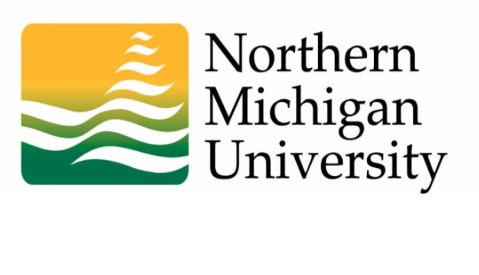 for Academic Affairs1401 Presque Isle AvenueMarquette, MI 49855-5308906 227-2920Fax:  906 227-2928Web site:  www.nmu.eduMEMORANDUMOctober 31, 2014TO:		Rachel Nye, Chair		Academic SenateFROM:		Dr. Paul Lang, Provost & Vice President		Academic AffairsRE:		Senate Actions of October 28, 2014Pursuant to the memorandum of October 31, 2014, I am pleased to approve the following recommendations of the Academic Senate from its October 28, 2014 meeting.  Committee on Undergraduate Programs (CUP) report of September 26, 2014, recommending:Nursing (p. 2)New course: NU 390 Palliative and End of Life Care (2 cr.)Criminal Justice (pp. 3-5)New course: CJ 340 Firearms and Violence (4 cr.)Program change: Criminal Justice Major (42 cr.)	1	Add to list of electives:CJ 223 Use of Force and Less Lethal Weapons (4 cr.)CJ 273 Environmental Conservation Criminology (4 cr.)CJ 340 Firearms and Violence in America (4 cr.)CJ 383 Environmental Law (4 cr.)Music (pp. 6-16)Course changes—revise prerequisites:MU 104 Theory II (2 cr.)MU 105 Sight Singing and Ear Training II (2 cr.)MU 201 Theory III / Arranging (3 cr.)MU 202 Sight Singing and Ear Training III (2 cr.)MU 203 Music History Literature, Form I (4 cr.)MU 204 Theory IV / Arranging (3 cr.)MU 206 Music History Literature, Form II (4 cr.)MU 210 Sight Singing and Ear Training IV (2 cr.)Course deletionsMU 431 Performance IV-Brass (1 cr.)MU 441 Performance IV-Keyboard (1 cr.)MU 451 Performance IV-Percussion (1 cr.)MU 461 Performance IV-Strings (1 cr.)MU 471 Performance IV-Vocal (1 cr.)MU 481 performance IV-Woodwind (1 cr.)New course: MU 141H Performance I Harp (1 cr.)Program revision: Music Minor (20 cr.)Clarification of electives and addition of GPA requirement.Committee on Undergraduate Programs (CUP) report of October 3, 2014, recommending:Practical Nursing (pp. 4-13)Course DeletionsPN 114 Fundamentals of Nursing – Lecture (4 cr.)PN 116 Fundamentals of Nursing – Clinical (4 cr.)PN 122 Medical-Surgical Nursing I - Lecture (4 cr.)PN 126 Medical-Surgical Nursing I – Clinical (4 cr.)PN 132 Maternal/Child Nursing – Lecture (4 cr.)PN 136 Maternal/Child Nursing – Clinical (4 cr.)PN 142 Medical Surgical Nursing II – Lecture (4 cr.)PN 146 Medical Surgical Nursing II – Clinical (4 cr.)New course:PN 127 Fundamentals of Nursing – Lecture (4 cr.)PN 128 Fundamentals of Nursing – Clinical (6 cr.)PN 137 Health and Illness Concepts Across the Lifespan – Lecture (8 cr.)PN 138 Health and Illness Concepts – Clinical (6 cr.)PN 139 Obstetric – Lecture (3 cr.)PN Health and Illness Concepts of Woman, Child and Family – Clinical (2 cr.)Program change: Practical Nursing Certificate (46 cr.)Remove from list of required courses: PN 114 Fundamentals of Nursing – Lecture (4 cr.)PN 116 Fundamentals of Nursing – Clinical (4 cr.)PN 122 Medical-Surgical Nursing I – Lecture (4 cr.)PN 126 Medical-Surgical Nursing I – Clinical (4 cr.)PN 132 Maternal/Child Nursing – Lecture (4 cr.)PN 136 Maternal/Child Nursing – Clinical (4 cr.)PN 142 Medical Surgical Nursing II – Lecture (4 cr.)PN 146 Medical Surgical Nursing II – Clinical (4 cr.)Add to list of required courses:PN 127 Fundamentals of Nursing – Lecture (4 cr.)PN 128 Fundamentals of Nursing – Clinical (6 cr.)PN 137 Health and Illness Concepts Across the Lifespan – Lecture (8 cr.)PN 138 Health and Illness Concepts – Clinical (6 cr.)PN 139 Obstetric – Lecture (3 cr.)PN 140 Health and Illness Concepts of Woman, Child and Family- Clinical (2 cr.)Gender Studies (pp. 14-15)Program change: Gender Studies Minor (20 cr.)Change overall credits from 24 to 20Add to list of electives:NAS 414 First Nations Women (4 cr.)SW 412 Domestic Violence (4 cr.)TE 261 Women in Science and Technology (4 cr)Directed studies from NAS, PL and SWEngineering Technology (pp. 16-27)New course: ET 415 Controls (3 cr.)Program change: Mechanical Engineering Technology Major (107 cr.)Mechanical Engineering Design Concentration (14 cr.)Add elective: CN 153 Introduction to Construction Design (3 cr.)Industrial Electrical Concentration (14 cr.) Add elective: ET 415 Controls (3 cr.)Remove elective: ET 210 Discrete Semiconductors (4 cr.)Remove elective: ET 211 Digital Electronics (4 cr.)Change name to Mechatronics ConcentrationIndustrial Technology Concentration (14 cr.)Change name to Industrial Management ConcentrationCNC Technology Concentration (14 cr.)Add elective: IT 420 Quality Control (3 cr.)Remove elective: MF 249 Advanced Machine Operations (4 cr.)Program change: Electronic Technology Major (89 cr.)Change name to electrical engineering TechnologyAdd required course: ET 415 Controls (3 cr.)Program Change: Electrical Technology Associate Degree (35-38 cr.)Remove social science requirement (4 cr.)Program change: Computer Numerical Control Technology Associate Degree (44 cr.)Add required course: MF 235 Computer Numerical Control (3 cr.)Remove required course: MF 236 Machine Tool Maintenance (3 cr.)Remove required course: MF 249 Advanced Machine Operations (4 cr.)Program Change: Computer Numerical Control Technician Certificate (23 cr.)Add required course: MF 263 Advanced CNC Operations to the technical Concentration (4 cr.)Remove from internship option: DD 202 Product Development and Design from the RTI Surgical Option (4 cr.)Modern Languages and Literatures (pp. 25-36)A.  New Courses	1. IP 313x Culture in Context (1-4 cr.)	2. SN 313x Culture in Context (1-4 cr.)3.FR 491 Internship in French (1-12 cr.)4.GR 491x Internship in German (1-12 cr.)5.IP 491x International internship (1-12 cr.)6. SN 491x Internship in Spanish (1-12 cr.)Course Changes1.  Change IP 290 Global Engagement from 1 cr. To 2 cr.2. Change IP 490 International Studies Seminar from 3 cr. To 2 cr.			3. Change description for IP 490 International Studies SeminarProgram Change: International Studies Major (44 cr.)1. Accommodate changes to IP 290 Global engagement and IP 490 International Studies Seminar.Program Change: International Studies Minor (24 cr.)1.Accommodate changes to IP 290 Global Engagement and IP 490 International Studies Seminar.Program Change: German Studies Major (32 cr.)1.  Combine existing tracks into a single track.2.  Remove for list of electives:AD 355 Twentieth Century art and Architecture (4 cr.)MKT 466 International Marketing (4 cr.)PL 183 Issues in the History of Ethics (2 cr.)3 .Add to the list of electives:EN 313 Introduction to Linguistic Theory (4 cr.)HON 201 Origins/West Values-Med to Mod (4 cr.)HS 102 History of Western Civilization since 1600 (4 cr.)HS 307 Themes in Early Modern Europe (4 cr.)HS 308 Themes in Modern Europe (4 cr.)IP 490 International Studies Seminar (4 cr.)LG 250 Linguistic Overview (2 cr.)LG 317 World Studies through Literature in Translation (when a German topic)Program Change: German Minor1.Change electives from 8 cr. To 4 cr.2. Change overall degree from 24 cr. To 20 cr.The Fall 2014 Graduation List.cc:	Dr. Kerri Schuiling, Dean			Mr. James Gadzinski, Dir, ACACDr. Leslie Warren, Dean			Ms. Kim Rotundo, RegistrarDr. David Rayome, Dean			Mr. Michael Truscott, Assistant Registrar	Dr. Michael Broadway, Dean			Ms. Gerri Daniels, Director of Admissions	Dr. Brian Cherry, Graduate Education		Ms. Kimber Olli, Registrar Office	Ms. Sara Niemi, Degree Audits			Dr. Dale Kapla, Undergrad Prog/Fac Aff.	Ms. Luanne Crupi, Graduate Studies		Dr. Mark Shevy, Academic Senate	Ms. Andrea Jordan, Academic Senate 		Dr. Rob Winn, Assoc Dean, Gen Ed & Ret.	Ms. Chris Greer, Assistant V.P./			Dr. Antony Aumann, Chair CUP	   Dean of Students 			